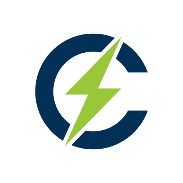 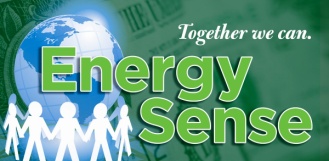 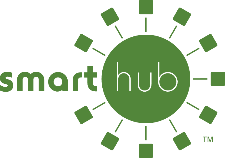 E-VEHICLE Smart Charger2024 Energy Efficiency Rebate Form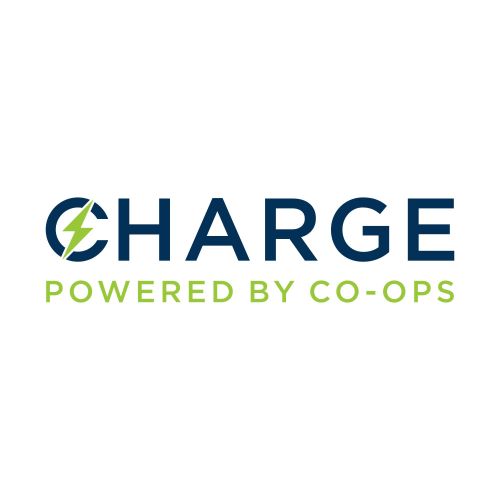     We support EV owners!  For a map of cooperative powered public charging stations visit: charge.coop/charging-map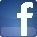 Polk-Burnett Electric Cooperative is an equal opportunity provider and employer	      CUSTOMER INFORMATION   (Please fill out entire section – be sure to provide account and location # found in the upper right hand corner of your electric bill)                                                           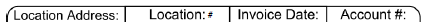 Member NameMember NameEmailEmailEmailPhone #           Mailing AddressMailing AddressAccount #Account #Account #Location #              Example:  (02A-11-021) CityStateZipDateMember SignatureMember SignatureRebate for:             Residential           Seasonal “Cabin”            Farm          Commercial/Industrial          Institution/Government         Rebate for:             Residential           Seasonal “Cabin”            Farm          Commercial/Industrial          Institution/Government         Rebate for:             Residential           Seasonal “Cabin”            Farm          Commercial/Industrial          Institution/Government         Rebate for:             Residential           Seasonal “Cabin”            Farm          Commercial/Industrial          Institution/Government         Rebate for:             Residential           Seasonal “Cabin”            Farm          Commercial/Industrial          Institution/Government         Rebate for:             Residential           Seasonal “Cabin”            Farm          Commercial/Industrial          Institution/Government         E-VEHICLE CHARGER ELIGIBILITY AND INSTRUCTIONS FOR COMPLETING THIS FORM   (Please read)Smart charger must be purchased from Polk-Burnett in 2024 and installed on Polk-Burnett electric lines.Must be connected to load management.                              Qualifies for off-peak (dual fuel) rates but not required.                                                                               Rebates are in place through December 31, 2024, or until funds are depleted.  Program subject to change without prior notification.Rebate Process:Purchase and pay for the charger in full Install charger and contact Polk-Burnett to stop out and verify the install – install within the year it was purchasedSubmit rebate form after 1 & 2 have been completed & before December 31, 2024.Rebate check will be issued 6-10 weeks after approval. Submit required documentation to:   Polk Burnett   1001 State Road 35   Centuria, WI  54824    Fax:  715-646-2404   Phone:  800-421-0283 · 715-646-2191   ext. 595E-VEHICLE REBATE INFORMATION  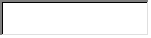 E-VEHICLE REBATE INFORMATION  E-VEHICLE REBATE INFORMATION  E-VEHICLE REBATE INFORMATION  Brand of Electric Vehicle:  __________________________________Model:  _________________________________________________Brand of Electric Vehicle:  __________________________________Model:  _________________________________________________Type of Vehicle:  Plug-in Hybrid (PHEV)        Battery Electric (BEV)Type of Vehicle:  Plug-in Hybrid (PHEV)        Battery Electric (BEV)Smart Electric Vehicle Charging Station with integrated meteringMust be controlled as defined by Polk-Burnett-------------$800/eachTotal Rebate Amount Requested$     OFFICE USE ONLYOFFICE USE ONLYOFFICE USE ONLY  Approved       Not Approved-Reason:  Approved       Not Approved-Reason:  Approved       Not Approved-Reason:Date e-vehicle charger was controlled:  Date e-vehicle charger was controlled:  Date e-vehicle charger was controlled:  Cooperative representative:Date:Total rebate issued: $